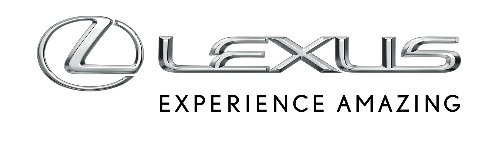 16 LISTOPADA 2022BIPOLARNA BATERIA W LEXUSIE RX. RYNKOWY DEBIUT INNOWACYJNEJ TECHNOLOGIILexus wprowadza baterie bipolarne do swoich samochodówRX 350h oraz RX 500h pierwszymi modelami z nowym typem akumulatoraJeszcze większy udział napędu elektrycznego podczas jazdyNowy Lexus RX to auto pod wieloma względami przełomowe. Flagowy SUV marki wprowadza na rynek szereg nowoczesnych technologii, które debiutują na rynku. Jedną z najważniejszych zmian w porównaniu z poprzednią generacją modelu jest zastosowanie bipolarnej baterii niklowo-wodorkowej (Ni-MH) w wersjach RX 350h oraz RX 500h. Nowy akumulator został zaprojektowany tak, by zapewnić jak najlepsze właściwości jezdne przy zachowaniu niskiego zużycia paliwa.Przełomowa technologia baterii w Lexusach RXW innowacyjnej baterii pojedyncze ogniwa zastąpiono ogniwami dwubiegunowymi umieszczając z jednej strony metalowego kolektora prądu katodę, a z drugiej anodę. Pozwoliło to na zmniejszenie liczby części i umożliwiło uzyskanie bardziej zwartej struktury. W porównaniu z baterią stosowaną w obecnym RX-ie 450h, nowy akumulator ma mniejszą liczbę ogniw (216 a nie 240), ale osiąga zbliżone parametry. Są one ułożone w bardziej zwartą, zintegrowaną jednostkę, zastępującą poprzedni trzyczęściowy układ. Prostsza konstrukcja i większa powierzchnia przepływu prądu elektrycznego oznaczają mniejszą rezystancję wewnętrzną akumulatora.Zaletą nowej bipolarnej baterii niklowo-wodorkowej jest większa gęstość energii, a tym samym większa moc wyjściowa w porównaniu z klasycznymi bateriami niklowo-wodorkowymi, co przyczynia się do lepszej dynamiki samochodu. Nowa bateria bipolarna ze względu na swoją unikalną konstrukcję i mniejszą liczbę elementów ma także mniejszą masę oraz jest mniej narażona na zmiany temperatury. Akumulator ten szybciej uzupełnia energię i pozwala autu poruszać się przez dłuższy czas wyłącznie na napędzie elektrycznym. A tym samym osiągać bardzo niskie zużycie paliwa.Bateria ma wydajny układ chłodzenia i została zainstalowana pod tylnymi siedzeniami, dzięki czemu nie ogranicza przestrzeni w kabinie, ani w bagażniku.RX 350h i RX 500h z nową bateriąW modelu RX 350h bateria niklowo-wodorkowa jest częścią układu hybrydowego z silnikiem o pojemności 2,5 litra ma 250 KM łącznej mocy i przyspiesza od 0 do 100 km/h w 7,9 sekundy, czyli porównywalnie z obecnym RX-em 450h przy niższych emisjach CO2. Auto zużywa średnio od 6,3 l/100 km paliwa i emituje od 142 g/km CO2.RX 500h to pierwszy w historii marki układ, który wykorzystuje benzynowy silnik o pojemności 2,4 l z turbodoładowaniem, automatyczną skrzynię biegów o sześciu przełożeniach, zintegrowany przedni silnik elektryczny i jednostkę sterowania mocą PCU, a także kompaktowy tylny silnik elektryczny o mocy 76 kW wykorzystujący układ e-Axle oraz zupełnie nowy napęd 4x4 DIRECT4. Lexus RX 500h ma aż 371 KM/273 kW mocy i 550 Nm momentu obrotowego, a przyspieszenie od 0 do 100 km/h trwa 6,2 sekundy. Średnie zużycie paliwa wynosi od 8 l/100 km.Bipolarne baterie niklowo-wodorkowe do Lexusów RX 350h i RX 500h są produkowane w należących do koncernu fabrykach Ishihama i Kyowa.